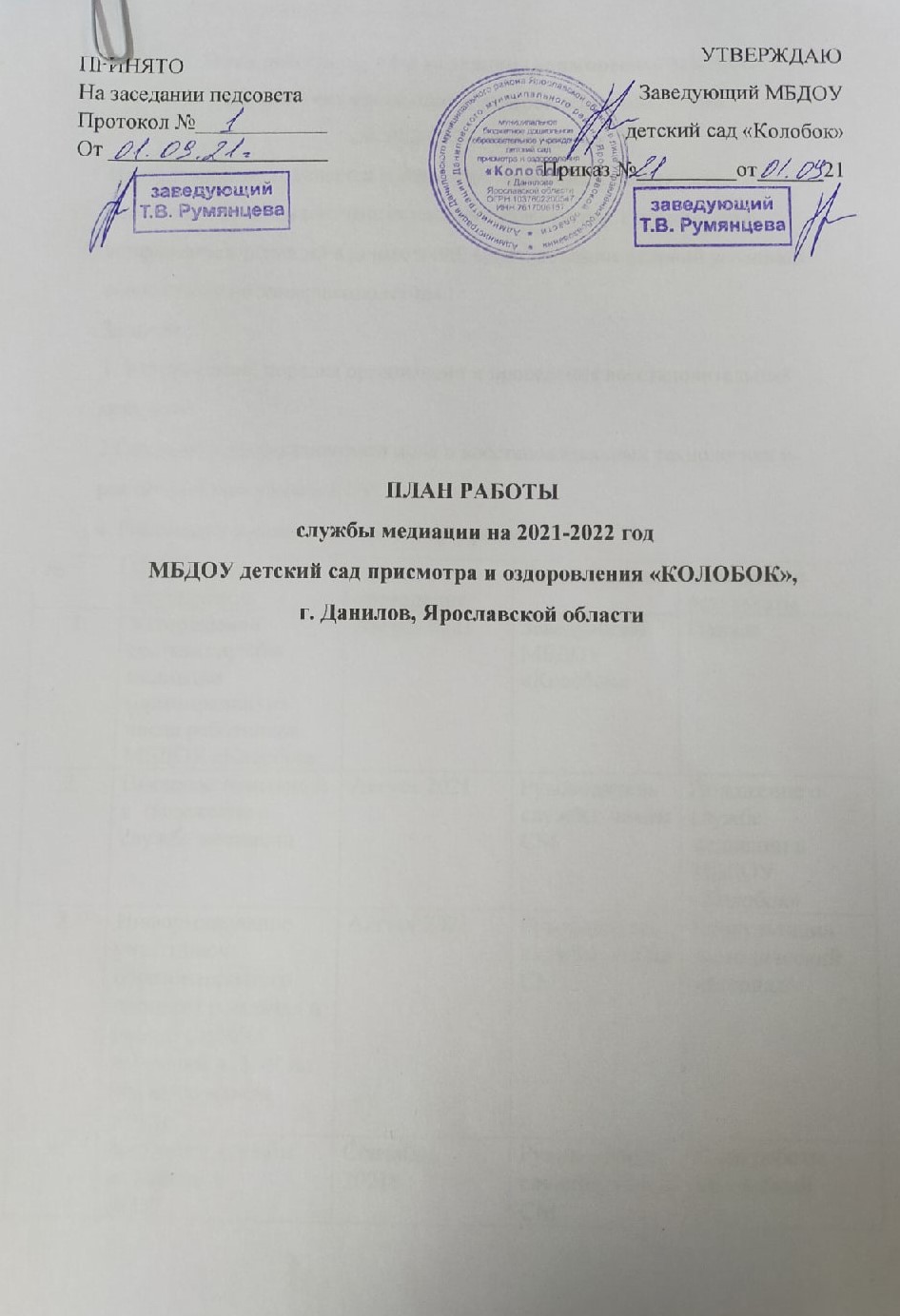 План работы службы медиации (примирения) МБДОУдетский сад присмотра и оздоровления «Колобок»на 2021-2022 учебный годЦель: снижение количества конфликтов через внедрение моделиреализации восстановительных технологий в систему профилактикиконфликтных ситуаций в дошкольной среде; создание условий успешнойсоциализации несовершеннолетнихЗадачи:1. Установление порядка организации и проведения восстановительныхпрограмм.2.Создание информационного поля о восстановительных технологиях иреализации программ в ДОУ.4. Реализация восстановительных программ.№ Наименование мероприятияСроки проведенияОтветственныеОжидаемые результатыУтверждение состава службы медиации (примирения) из числа работников МБДОУ «Колобок»Август 2021Заведующий МБДОУ «Колобок»ПриказВнесение изменений в  положение о службе медиацииАвгуст 2021Руководитель службы, члены СМПоложение о службе медиации в МБДОУ «Колобок»Информирование участников образовательного процесса о задачах и работе службы медиаций в ДОУ на педагогическом совете.Август 2021Руководитель службы, члены СМКонсультация /методический материал/Заседание службы медиации вДОУ-Планирование работы на2019-2020год.Разработка методологическихи правовых основ и рабочихматериалов дляфункционирования службымедиации.Сентябрь 2021гРуководитель службы, члены СМПлан работына учебныйгод.Пакетнеобходимойдокументации дляэффективного функционированияслужбыОрганизация рекламнойкампании поосведомлению всех категорийо возможностях программпримирения, популяризациямедиации как механизмаразрешения конфликтныхситуаций.В течение годаРуководитель службы, члены СМСоздание насайте ДОУинформационнойстраницы,освещающейосновныемероприятия,направленные на развитиеслужбымедиации.Специализированныестенды,акции,круглыестолы,буклеты ит.д.Создание «Почты обращений»Сентябрь - октябрь2021г.Руководитель службы, члены СМ«Почта обращений»Организация информационного просветительского мероприятия для родителей ДОУ по работе службы школьной медиации.Март - 2022гЧлены группы медиации ДОУРодительское собрание на тему «Служба медиации в ДОУ» (консультация)Работа службы по разрешению поступающих конфликтных ситуаций.Проведение программ примиренияВ течение года по мере необходимостиРуководитель службы, члены СМРешениевозникающихконфликтовна начальнойстадииОрганизация взаимодействия службы медиации ДОУ, комиссией по делам несовершеннолетних и защите их прав, органами и организациями системы профилактики безнадзорности и правонарушений, опеки и попечительства, дополнительного образованияВ течение года по мере необходимостиРуководитель службы, члены СМПросвещение родителей в вопросах воспитания детейПрофилактика раннего неблагополучия в семьяхАнализ результатов создания и функционирования службы. Подготовка отчёта, заключение о проделанной работе службы медиацииМай 2022Руководитель службы, члены СМОценкаэффективностидеятельностислужбы.Отчет орезультатахработы